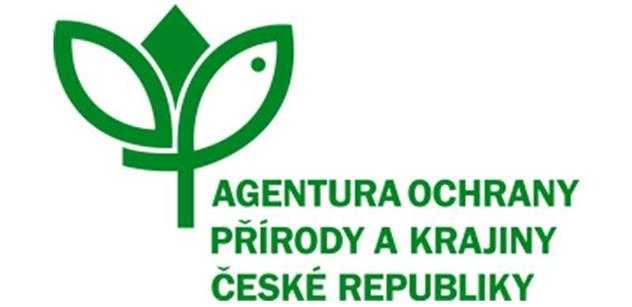  Číslo dohody: PPK-806a/25/20Dotační titul: DDOHODA O REALIZACI MANAGEMENTOVÝCH OPATŘENÍ dle ust. § 68 odst. 2 a § 69 odst. 3 zák. č. 114/1992 Sb., o ochraně přírody a krajiny (dále jen „Dohoda“), kterou uzavírají níže uvedeného dne, měsíce a roku tito účastníci
1. Česká republika – Agentura ochrany přírody a krajiny ČR, Regionální pracoviště: Regionální pracoviště Střední ČechySídlo: Kaplanova 1931/1, 148 00, Praha 11 - ChodovKontaktní adresa: Podbabská 2582, 16000 Praha 6IČ: 62933591zastoupena: RNDr. Jaroslav Obermajer 
ředitel RP Střední Čechy V rozsahu této dohody osoba zmocněná k jednání s nájemcem, k věcným úkonům a k provedení kontroly realizovaných managementových opatření: Jan Fechtner
jakožto věcně a místně příslušný orgán ochrany přírody příslušný podle ustanovení § 75 odst. 1 písm. e) ve spojení s § 78 odst. 1 zákona č. 114/1992 Sb., o ochraně přírody a krajiny, v platném znění.(dále jen „AOPK ČR“)
a
2. Nájemce Tomáš Franta
Stašov 17
267 51 Stašov
IČ 68384904
DIČ 
není plátcem DPH
bankovní spojení xxx
statutární zástupce Tomáš Frantajakožto nájemce pozemků k.ú. Chlustina, 414/5, (414/44), 414/13,414/18, 414/48, 414/43 (dále jen ”nájemce”)Čl. I.Účel a předmět Dohody1. Účelem této Dohody je úprava provádění péče o pozemky v III. zóna CHKO Křivoklátsko z důvodu ochrany přírody v případě péče o pozemky prováděné nad rámec povinností uložených zákonem. 2. Předmětem této Dohody je realizace konkrétních managementových opatření z důvodu ochrany přírody s hlavním cílem dosažení optimálního stavu předmětů ochrany a poskytnutí finančního příspěvku na péči podle § 69 zák. č. 114/1992 Sb., o ochraně přírody a krajiny. 3. Touto Dohodou se nájemce zavazuje realizovat managementová opatření z důvodu ochrany přírody v rozsahu, termínu a způsobem specifikovaným v čl. II. této Dohody, dle pokynů AOPK ČR. AOPK ČR se zavazuje za řádně a včas realizovaná managementová opatření poskytnout nájemci finanční příspěvek na péči specifikovaný v čl. III. této Dohody.Čl. II.Realizace managementových opatření/prací1. Účastníci dohody se dohodli, že nájemce provede dle pokynů AOPK ČR tato managementová opatření z důvodu ochrany přírody:Řízená extenzivní pastva travních porostů s výskytem jalovce obecného a charakteristických druhů biotopů suchých trávníků ve III. zóně CHKO Křivoklátsko (přechodně chráněná plocha). Pastva bude prováděna smíšeným stádem ovcí a koz za pomoci síťových oplůtků na pozemcích p. č. 414/5, (414/44), 414/13, 414/18, 414/48 a 414/43 v k.ú. Chlustina. Pastva bude probíhat do 31. října 2020. Celková pasená plocha je 5,37 ha. Pastva na uvedené lokalitě je provozována ve zhoršených podmínkách z hlediska obtížného stavění oplůtků v mělké půdě a nedostatku vody (nutnost dovozu). Obecné podmínky pro provádění pastvy: Plochy musí být vypásány rovnoměrně, tak, aby nedocházelo k nadměrné koncentraci zvířat na malých plochách a k poškozování drnu. Délka a intenzita pastvy bude usměrňována dle pokynů pracovníků AOPK ČR, RP Střední Čechy. Při plnění zakázky bude zhotovitel respektovat aktuální stav vegetace. Podle stavu vegetace po provedení pastvy bude určena případná nutnost pokosení nedopasků nebo vyřezání výmladků dřevin. Opatření bude provedeno na pozemcích k.ú. Chlustina, 414/5, (414/44), 414/13,414/18, 414/48, 414/43 a to v termínu od účinnosti Dohody do 31.10. 2020 a dále podle příloh dle čl. V., odst. 2 této Dohody.Opatření bude provedeno v souladu se standardem AOPK: 02 003 Pastva.Další podmínky realizace: Bez dalších podmínek (dále jen „managementová opatření“)
Čl. III.Poskytnutí finančního příspěvku na péči1. Účastníci Dohody se dohodli, že nájemce zrealizuje managementová opatření specifikovaná v čl. II této Dohody za finanční příspěvek na péči ve výši 140 962,- Kč (slovy Stočtyřicet tisíc devětset šedesát dva korun).2. AOPK ČR provede před vyplacením finančního příspěvku kontrolu realizovaných managementových opatření ve smyslu ust.§ 19 odst. 4 vyhl. č. 395/1992 Sb., kterou se provádějí některá ustanovení zákona České národní rady č. 114/1992 Sb., o ochraně přírody a krajiny, přičemž předmětem kontroly bude především splnění podmínek dle čl. II. této Dohody (dále jen „kontrola“). O této kontrole bude sepsán mezi účastníky Dohody písemný protokol podepsaný oprávněnými zástupci účastníků Dohody.3. AOPK ČR se zavazuje po provedení kontroly za řádně, včas a v souladu s ostatními podmínkami této Dohody provedená managementová opatření uhradit nájemci finanční příspěvek na péči v celkové výši 140 962,- (cena slovy Stočtyřicet tisíc devětset šedesát dva Korun), podle pravidel dohodnutých v tomto článku Dohody a v souladu s ust. § 69 zák. č. 114/1992 Sb., o ochraně přírody a krajiny, v platném znění za užití ust. § 19 odst. 4 vyhl. č. 395/1992 Sb., kterou se provádějí některá ustanovení zákona č. 114/1992 Sb., o ochraně přírody a krajiny. Nebudou-li managementová opatření realizována v souladu s čl. II této Dohody, finanční příspěvek na péči se nájemci nevyplatí, budou-li managementová opatření realizována dle čl. II této Dohody pouze částečně, příspěvek se přiměřeně zkrátí, a to v souladu s ust. § 19 odst. 4 vyhl. č. 395/1992 Sb. 4. Pokud ve lhůtě do 6 měsíců ode dne provedení kontroly managementových opatření vyjde najevo, že nájemce neprovedl tato opatření řádně (např. vymezenou metodou, postupem), je nájemce povinen učinit opatření k nápravě takového stavu, v souladu s pokyny AOPK ČR, je-li tento postup dle konzultace s AOPK ČR možný a účelný. Pokud ne, je nájemce povinen vrátit poskytnutý příspěvek či jeho přiměřenou část v souladu s ust. § 19 odst. 4 vyhl. č. 395/1992 Sb. 5. Vyúčtování nájemce vystaví a doručí AOPK ČR nejpozději do 10 pracovních dnů po provedení kontroly realizovaných managementových opatření. Vyúčtování musí mít tyto náležitosti: jméno a adresa/název a sídlo nájemce, IČ/datum narození, bankovní spojení a číslo účtu, předmět a číslo Dohody, výše finančního příspěvku. 6. Účastníci Dohody se dohodli, že vyúčtování vystavené nájemcem je splatné do 30 kalendářních dnů po jeho obdržení AOPK ČR. AOPK ČR může vyúčtování vrátit do data jeho splatnosti, pokud obsahuje nesprávné nebo neúplné náležitosti či údaje a lhůta splatnosti 30 kalendářních dnů začíná běžet od nového doručení vyúčtování. 
Čl. IV.Trvání a ukončení Dohody 1. Tato Dohoda se uzavírá na dobu do 20.11. 2020. 2. Účastníci Dohody jsou oprávněni tuto Dohodu vypovědět jednostranně učiněnou výpovědí bez udání důvodu doručenou na adresu druhého účastníka Dohody specifikovanou v záhlaví Dohody. Výpovědní lhůta je jednoměsíční a počíná běžet prvním dnem následujícího měsíce po měsíci, v němž byla výpověď druhému účastníku doručena. 
Čl. V.Ostatní a závěrečná ujednání1. V rozsahu touto Dohodou neupraveném se tato řídí zák.č. 500/2004 Sb., správním řádem, v platném znění.2. Nájemce bere na vědomí, že tato veřejnoprávní smlouva (dohoda) může podléhat povinnosti jejího uveřejnění podle zákona č. 340/2015 Sb., o zvláštních podmínkách účinnosti některých smluv, uveřejňování těchto smluv a o registru smluv (zákon o registru smluv), zákona č. 134/2016 Sb., o zadávání veřejných zakázek, ve znění pozdějších předpisů a/nebo jejího zpřístupnění podle zákona č. 106/1999 Sb., o svobodném přístupu k informacím, ve znění pozdějších předpisů a tímto s uveřejněním či zpřístupněním podle výše uvedených právních předpisů souhlasí.3. Nedílnou součástí Dohody jsou přílohy:příloha č.1 kalkulace nákladůpříloha č.2 mapa se zákresem lokalizace prováděných opatření4. Nájemce bezvýhradně souhlasí se zveřejněním své identifikace a dalších parametrů Dohody. 5. Tato Dohoda se vyhotovuje ve 3 stejnopisech, z nichž AOPK ČR obdrží 2 vyhotovení a nájemce obdrží 1 vyhotovení.6. Tato Dohoda může být měněna a doplňována pouze písemnými a očíslovanými dodatky podepsanými oprávněnými zástupci účastníků Dohody.7. Tato Dohoda nabývá platnosti dnem podpisu oprávněným zástupcem posledního účastníka Dohody. Tato Dohoda nabývá účinnosti dnem podpisu oprávněným zástupcem posledního účastníka Dohody. Podléhá-li však tato Dohoda povinnosti uveřejnění prostřednictvím registru smluv podle zákona o registru smluv, nenabude účinnosti dříve, než dnem jejího uveřejnění. Účastníci Dohody se budou vzájemně o nabytí účinnosti Dohody neprodleně informovat.Ve ZbečněVe ZbečněDne 12.5.2020Dne 12.5.2020Dne 12.5.2020V Chlustinědne 7.5.2020dne 7.5.2020dne 7.5.2020Za AOPK ČR:Za AOPK ČR:Za AOPK ČR:Za AOPK ČR:Za AOPK ČR:Nájemce:Nájemce:Nájemce:Nájemce:Nájemce:RNDr. Jaroslav Obermajer 
ředitel RP Střední ČechyRNDr. Jaroslav Obermajer 
ředitel RP Střední ČechyRNDr. Jaroslav Obermajer 
ředitel RP Střední ČechyRNDr. Jaroslav Obermajer 
ředitel RP Střední ČechyRNDr. Jaroslav Obermajer 
ředitel RP Střední ČechyTomáš FrantaTomáš FrantaTomáš FrantaTomáš FrantaTomáš Franta